Gina Mazza, BSN, RN, CPHQPartner, Director of Regulatory and Compliance Services at Fazzi AssociatesGina is a national leader on regulatory and compliance issues. As a Partner of the firm and the Director of Fazzi’s Regulatory and Compliance Division, she manages one of the largest OASIS and compliance groups in the country, has spearheaded a number of Fazzi’s national best practice initiatives, serves as the clinical expert on Fazzi’s National State of the Industry Study, has published white papers on the realities and implications of regulations on service delivery and has served as the clinical content expert for Fazzi’s presentations in VBP states. Gina combines strong clinical and regulatory expertise with the realities of being a senior executive in both free standing and hospital based agencies. As part of her responsibilities at Fazzi, she serves as the Director of Fazzi’s Home Health and Hospice CAHPS Programs as well as Fazzi’s OASIS and compliance auditing and agency-wide QAPI Program services.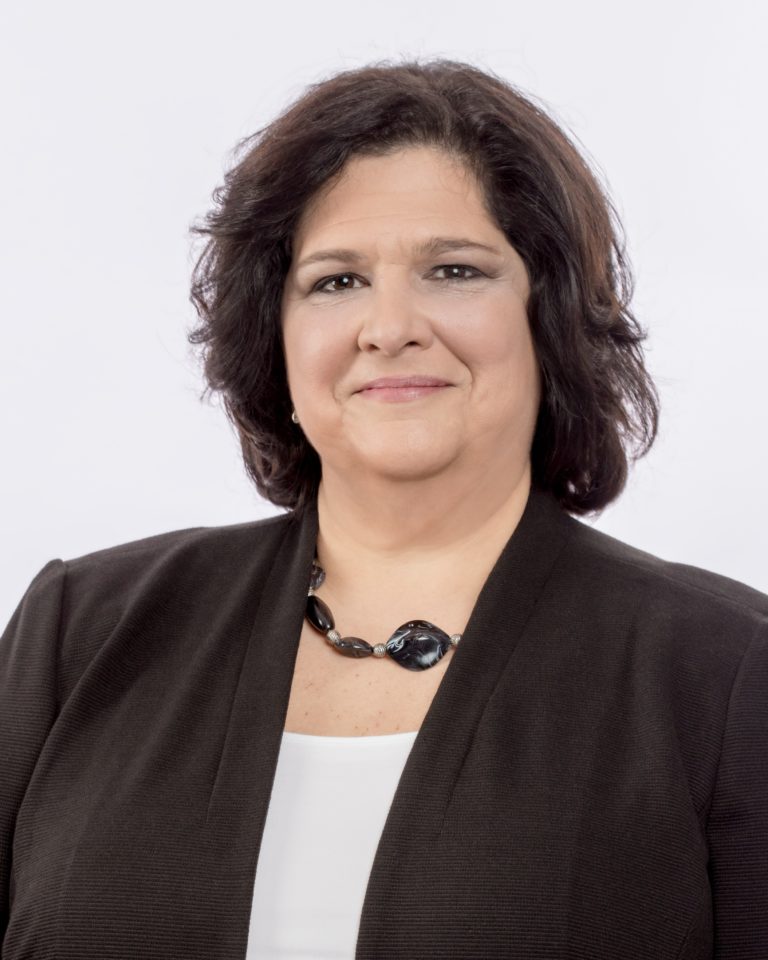 